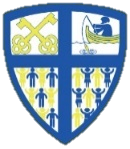 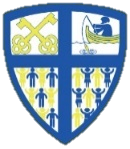 SPORTS PREMIUM SPENDING 22-23:FUNDING DETAILS:Swimming DataNOTE:  There are many high-risk water areas around Leigh St Peter’s so it is vital that children living in this area learn to swim, most children do not learn how to swim privately.  At Leigh St Peter’s we are committed to help our children keep safe in their environment.  Therefore, we provide additional swimming lessons.  Out of COVID the children had 3 extended courses of swimming lessons for 10 weeks in Year 4,5 and 6.  It was shown that swimming in Year 4 influenced children to go swimming with their families.  Having the further two sessions of 10 weeks in Year 5 and Year 6 allowed for children to develop their swimming skills and children were more likely to be able to swim unaided.   Last academic year, Year 4 went swimming for 19 weeks and this gave Y5 and 6 extra swimming time.  Moving forward Year 3 will have the additional time to kick start their love of swimming, confidence and skills.ACTION PLAN AND BUDGET TRACKINGWHY:      Children at Leigh St Peter’s will have access to high quality PE and sports provision and the use of local facilities. They will develop a love of sports and become more active. Children at Leigh St Peter’s will have access to high quality PE and sports provision and the use of local facilities. They will develop a love of sports and become more active. Key IndicatorsWHAT:Additional swimming provision over the course of three years.1.1, 1.5Additional staff so sessions work in smaller groups and children of all abilities are catered for and supported well1.1, 3.1, 3.2, 4.1Access to a local sports club apprentices to develop links with the local football team and develop aspirations. 5.2, 3.2, 1.1Raise the profile of PE and sports with all children through achievement awards and assemblies1.1, 2.1, 2.2The use of the local sports providers so that children can broaden access to sports that they wouldn’t normally or at a good level eg: dance, fencing, archery and gymnastics.3.1, 1.1, 4.1, 4.2, 5.1Develop inter-school competitions within the LLG and Wigan.  Support this through lunchtime and after school.1.2,1.31.Engagement of all pupils in regular physical activity, for example by:providing targeted , scaffolded opportunities within the activities to encourage the least active childrenfocused provision for active play during break times and lunchtimesestablishing, extending or funding attendance of school sport clubs and activities and holiday clubs, or broadening the variety offeredadopting an active mile initiative raising attainment in primary school swimming to meet requirements of the national curriculum before the end of key stageEvery child should leave primary school able to swimXXXX2Profile of PE and sport is raised across the school as a tool for whole-school improvement, for example by:actively encourage pupils to take on leadership or volunteer roles that support the delivery of sport and physical activity within the school (such as ‘sport leader’ or peer-mentoring schemes) and during ASC’s.celebrate successes through assemblies and sharing information out on school dojo story.X3Increased confidence, knowledge and skills of all staff in teaching PE and sport, for example by:providing staff with professional development, mentoring, appropriate training and resources to help them teach PE and sport more effectively to all pupils, and embed physical activity across your schoolhiring qualified sports coaches and PE specialists to work alongside teachers to enhance or extend current opportunities offered to pupilsXX4Broader experience of a range of sports and activities offered to all pupils, for example by:develop a range of sports and physical activities (such as fencing, archery or fitness sessions) to encourage more pupils to take up sport and physical activitiespartnering with other schools to run sports and physical activities and competitionsproviding more and broadening the variety of extra-curricular activities after school in the 3 to 6pm window, delivered by the school or other local sports organisationsXXX5Increased participation in competitive sport, for example by:increasing and actively encouraging pupils’ participation in the School Gamesorganising, coordinating or entering more sport competitions or tournaments within the school or across the local area, including those run by sporting organisationsXXTotal amount allocated for 20-21£19,100Total amount allocated for 21-22£18,970How much (if any) do you intend to carry over from this total fund into 2021-22?Total amount allocated for 2022/23Total amount of funding for 2021/22. To be spent and reported on by 31st July 2023.Meeting national curriculum requirements for swimming and water safety.N.B. Complete this section to your best ability. For example you might have practised safe self-rescue techniques on dry land which you can then transfer to the pool when school swimming restarts.Due to exceptional circumstances priority should be given to ensuring that pupils can perform safe self rescue even if they do not fully meet the first two requirements of the NC programme of study2021-2022 Year 6 swimmers What percentage of your current Year 6 cohort (21-22) swim competently, confidently and proficiently over a distance of at least 25 metres?N.B. Even though your pupils may swim in another year please report on their attainment on leaving primary school  at the end of the summer term 2020.Please see note above11% (6 pupils)64% swim unaided 5 metres+36% swim 10 metresWhat percentage of your current Year 6 cohort use a range of strokes effectively [for example, front crawl, backstroke and breaststroke]?Please see note above22-23: 2.5%23-24: 5%What percentage of your current Year 6 cohort perform safe self-rescue in different water-based situations?0%Schools can choose to use the Primary PE and sport premium to provide additional provision for swimming but this   must be for activity over and above the national curriculum requirements. Have you used it in this way?Yes additional swimming – increased time in the pool over the year.As well as, an extra year group this year because of COVID.  We have had a drop in the number of children that can swim out of school. Academic Year: 2022/23Total fund allocated:Date Updated:Date Updated:Key indicator 1: The engagement of all pupils in regular physical activity – Chief Medical Officers guidelines recommend that primary school pupils undertake at least 30 minutes of physical activity a day in schoolKey indicator 1: The engagement of all pupils in regular physical activity – Chief Medical Officers guidelines recommend that primary school pupils undertake at least 30 minutes of physical activity a day in schoolKey indicator 1: The engagement of all pupils in regular physical activity – Chief Medical Officers guidelines recommend that primary school pupils undertake at least 30 minutes of physical activity a day in schoolKey indicator 1: The engagement of all pupils in regular physical activity – Chief Medical Officers guidelines recommend that primary school pupils undertake at least 30 minutes of physical activity a day in schoolPercentage of total allocation: IntentImplementationImplementationImpactSustainability and Next StepsAll children access time to be active during the dayY1-Y2 take part in an active afternoon play for 10 mins a day Y3-6 are timetabled for the daily mile Introduce a family daily mile – to be completed before school.Premium sports work 1 lunchtimes and involve as many pupils as possible in active games and prep for competitions.Funded by school£1501.20Children will be involved in more active activitiesAll children will access at least 15 mins of active exercise a day.Children will develop their balance, co-ordination skills.   This is timetabled for and shared with staff and children about the importance of regular exerciseDaily mile firmly embedded into the timetableKey indicator 2: The profile of PESSPA being raised across the school as a tool for whole school improvementKey indicator 2: The profile of PESSPA being raised across the school as a tool for whole school improvementKey indicator 2: The profile of PESSPA being raised across the school as a tool for whole school improvementKey indicator 2: The profile of PESSPA being raised across the school as a tool for whole school improvementPercentage of total allocation: IntentImplementationImplementationImpactSustainability and Next StepsChildren in Year 6 are Sports Leaders and support other children in school Renew Play Maker Award for school.DW to train a group of children up Play leaders run ASC’s in Spring and Summer term. £99 +Children have equipment during lunch that supports their physical develop.Children are able to work together in teams and develop social skillsYear 6 children train the Year 5 children in the summer term. PE is  lead and managed well.PE management time is weeklyPE lead is supported when staff are needed for sports competitions are on.Celebration of successes is shared with the school during assemblies.  £2,374.05Most competitions have a school team enter within the LLG and school games compsAll children know about the school sports teams.An increase in the number of children being able to swim 25 metres in Y4/5 and 6.Due to COVID increase the number of swimming sessions.  Begin swimming lessons earlier  so that the children have more than double the entitlement. £5275.50More children can swim 25 m by the end of Year 6Children in Year 3 have access to swimmingYear 3 will swim in Autumn and Spring as part of their PE provision and this will give them a good start to achieve the 25m. Key indicator 3: Increased confidence, knowledge and skills of all staff in teaching PE and sportKey indicator 3: Increased confidence, knowledge and skills of all staff in teaching PE and sportKey indicator 3: Increased confidence, knowledge and skills of all staff in teaching PE and sportKey indicator 3: Increased confidence, knowledge and skills of all staff in teaching PE and sportPercentage of total allocation: IntentImplementationImplementationImpactSustainability and Next StepsStaff have access to CPD and resources  for PE and sportRenew PE hub resources Provide training to all staff TA’s and teachers through Premier Sports and Wigan Athletics.£525£1,400PE hub materials are used to teach PE.Lessons follow the correct sequence of learning.Staff feel more confident teaching PE and sports.Key indicator 4: Broader experience of a range of sports and activities offered to all pupilsKey indicator 4: Broader experience of a range of sports and activities offered to all pupilsKey indicator 4: Broader experience of a range of sports and activities offered to all pupilsKey indicator 4: Broader experience of a range of sports and activities offered to all pupilsPercentage of total allocation:35%IntentImplementationImplementationImpactSustainability and Next StepsChildren are taught a range of sports that broaden their access.Premier sports provides archery, fencing or gymnastics. For Y4-6. £2674£2674.20All Y4,5 and 6 children have access to high quality coaching at a higher level Children regularly access the local sports facilities and use a range of facilities.Plan for the use of the sports hall for  Y4-6 pupils PE and sports lessons. Plan sports that need the facilities at the sport hall eg Basket Ball, Badminton, tennis, athletics.TBCThe PE plans show that children have access to a range of sports using high quality equipment.Children have access to small group sessions.Additional support from Wigan AthleticAll staff including teaching assistants are used to ensure groups are smaller and differentiation opportunities given. £1,400Children feel supported in their PE lessons Children have access to more focused sports learningStaff receive CPD to upskills their level of PE coachingKey indicator 5: Increased participation in competitive sportKey indicator 5: Increased participation in competitive sportKey indicator 5: Increased participation in competitive sportKey indicator 5: Increased participation in competitive sportPercentage of total allocation: IntentImplementationImplementationImpactSustainability and Next StepsThe school has achieved the School Games Gold Award. More children are successfully taking part in competitionsManagement time for subject leader to manage the competitions.Take part in competitions through LLG and the LA (supply and transport costs)Linked to annual LLG payment£2100All competitions have at least 1 school team in.School has achieved their Gold Award/ platinum awardSigned off bySigned off byHead Teacher: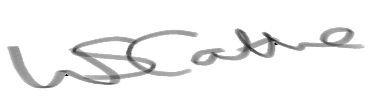 Date:July 2022Subject Leader:Date:Governor:Date:2022/2023 PE, sports, Competitions and after school club costing.2022/2023 PE, sports, Competitions and after school club costing.2022/2023 PE, sports, Competitions and after school club costing.2022/2023 PE, sports, Competitions and after school club costing.2022/2023 PE, sports, Competitions and after school club costing.AutumnSpringSummerTotalSports BudgetSchool BudgetPE PROVISIONPE PROVISIONPE PROVISIONPE PROVISIONPE PROVISIONPE PROVISIONPE PROVISIONPE Management£791.35 £791.35£791.35£2,374£2374Transport£3734.00 £2774.00£1814.00£8322£8322Leigh Sports Village£960.00*£960.00*Swimming£1872.00 £1692.00£1551.00£5,115.00£2,557.50£2,557.50Additional swimming – lost due to COVID£1872.00£846.00£2,718.00£2,718Premier Sports Friday £891.40£891.40£891.40£2674.20£2674.20Premier Sports Lunch (prep for Comps)£500.40 £500.40£500.40£1501.20£1501.20Wigan Athletic (30 weeks)£800.00 £800.00£800.00£2,400.00£2,400.00Total = ££12,824.70COMPETITIONS AND AFTER SCHOOL CLUBSCOMPETITIONS AND AFTER SCHOOL CLUBSCOMPETITIONS AND AFTER SCHOOL CLUBSCOMPETITIONS AND AFTER SCHOOL CLUBSCOMPETITIONS AND AFTER SCHOOL CLUBSCOMPETITIONS AND AFTER SCHOOL CLUBSCOMPETITIONS AND AFTER SCHOOL CLUBSTransport (Comps)£200£200£200£600£600Supply Cover£500£500£500£1500£1500PE Hub: Planning£525.00--£525.00£525.00Total = ££2625.00RESOURCESRESOURCESRESOURCESRESOURCESRESOURCESRESOURCESRESOURCESOutsider resources - PlayMaker£15449.70